Supplementary MaterialTaguchi DoE methodology for modeling of synthetic dye biosorption from aqueous effluents: Parametric and phenomenological studiesFatih Deniz*, Hakan YildizDepartment of Environmental Protection Technologies, Bozova Vocational School, Harran University, 63850 Bozova/Sanlıurfa, Turkey* Corresponding author. Tel.: +90 414 3183000; fax: +90 414 3183260E-mail address: f_deniz@outlook.com (F. Deniz)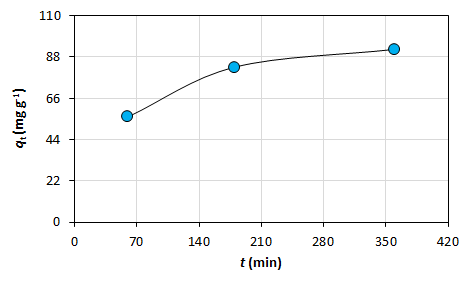 Fig. 1. Effect of contact time.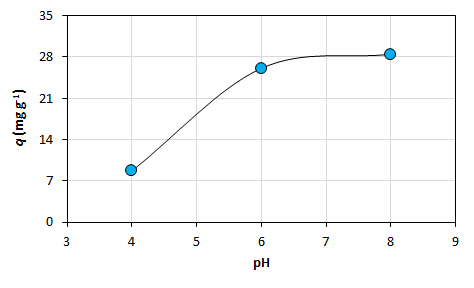 Fig. 2. Effect of pH.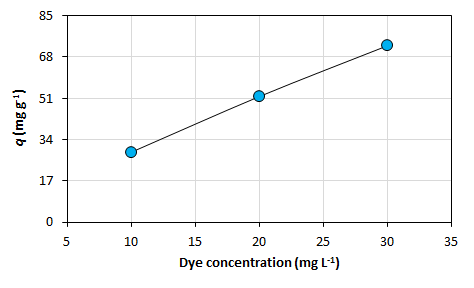 Fig. 3. Effect of synthetic dye concentration.A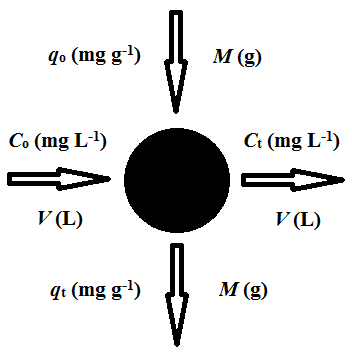 B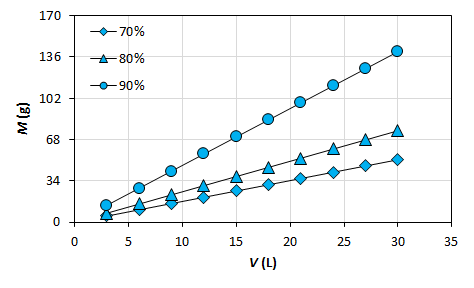 Fig. 5. Schematic plan of single-stage batch bioreactor system (a) and predicted required biosorbent amount for desired % biosorption yield (b).A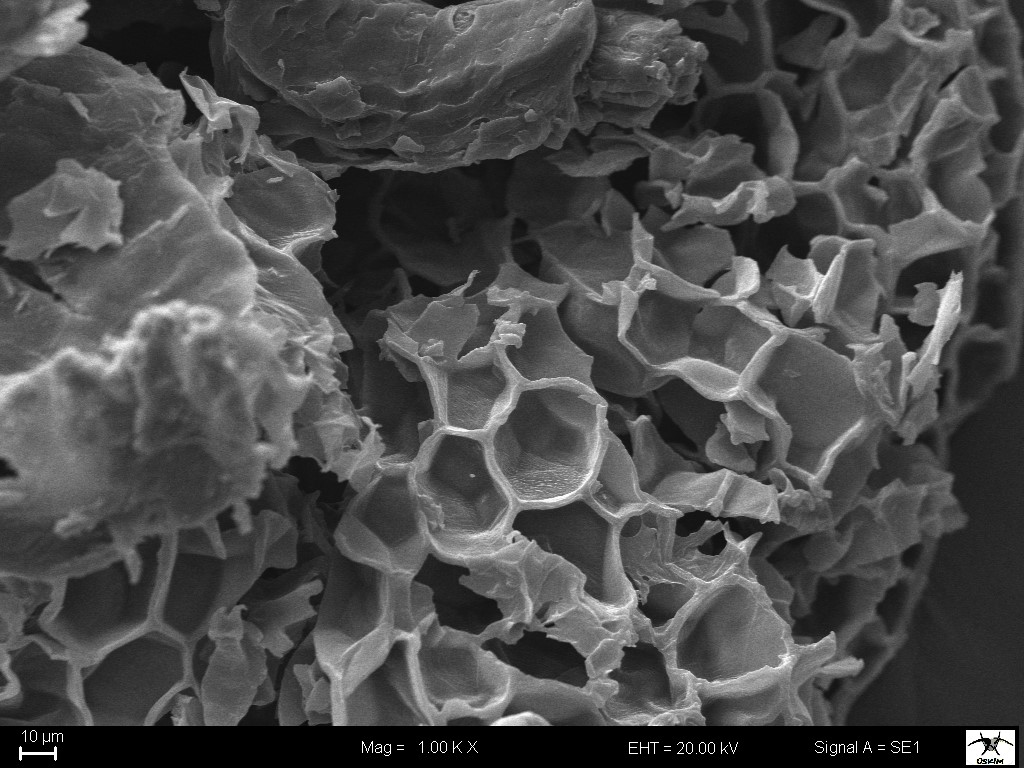 B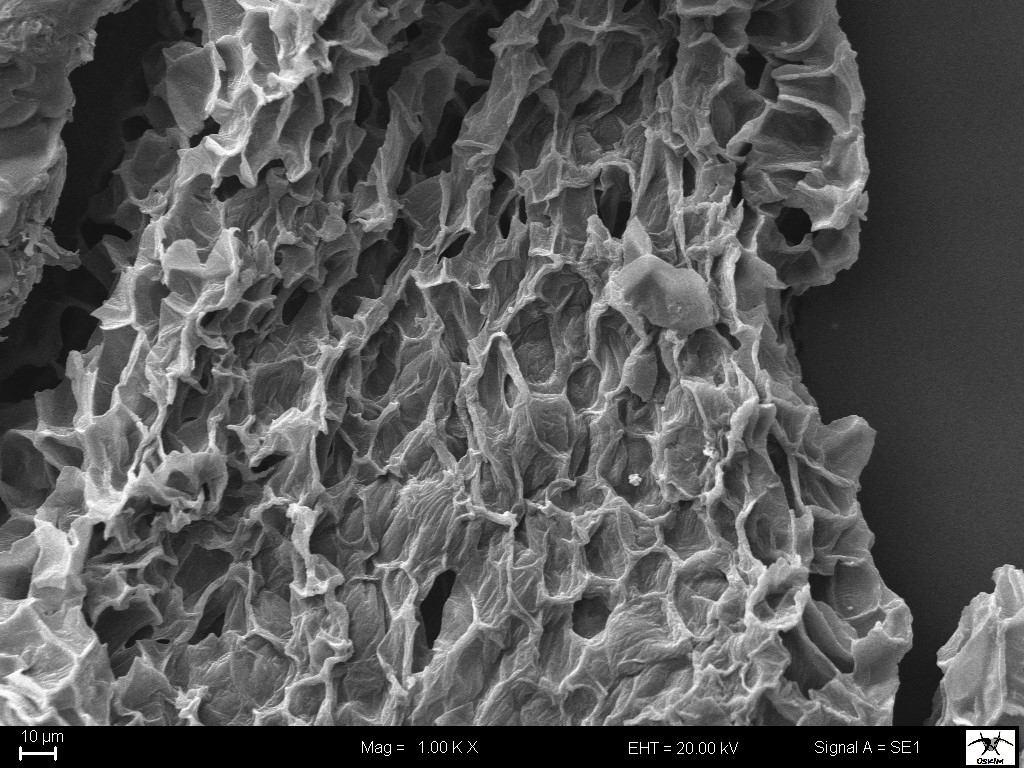 Fig. 8. SEM image of biosorbent before (a) and after dye biosorption (b).A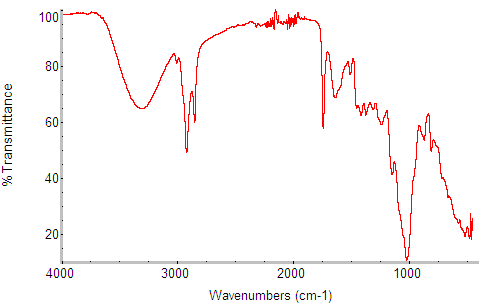 B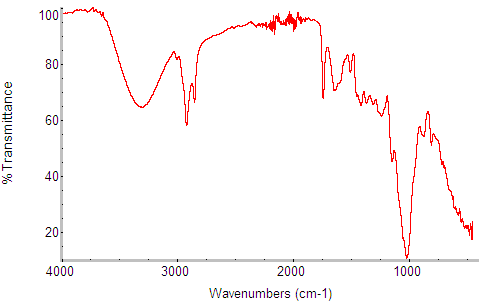 Fig. 9. FTIR spectrum of biosorbent before (a) and after dye biosorption (b).Table 1. Operational variables and levels studied.Table 2. Taguchi L9 orthogonal array experimental design matrix.Table 4. Experimental and predicted S/N ratios based on Taguchi L9 orthogonal array approach.Table 6. System performance parameters.ParameterSymbolLevelLevelLevel123Contact time (min)t60180360pHpH468Synthetic dye concentration (mg L-1)C102030Test runOperational parametersOperational parametersOperational parameterst (min)pHC (mg L-1)160410260620360830418042051806306180810736043083606109360820Test runS/N ratioS/N ratioExperimentalPredicted119.512719.9483232.820132.8518333.915633.4483429.392228.9248537.198037.6336629.496929.5287732.429732.4615832.936432.4690936.824637.2602ParameterValueRi (min-1)0.0241t1/2 (min)41.41tx (min)Xt0.550.5550.61t0.650.6576.90t0.750.75124.23t0.850.85234.65t0.950.95786.78t0.970.971338.90